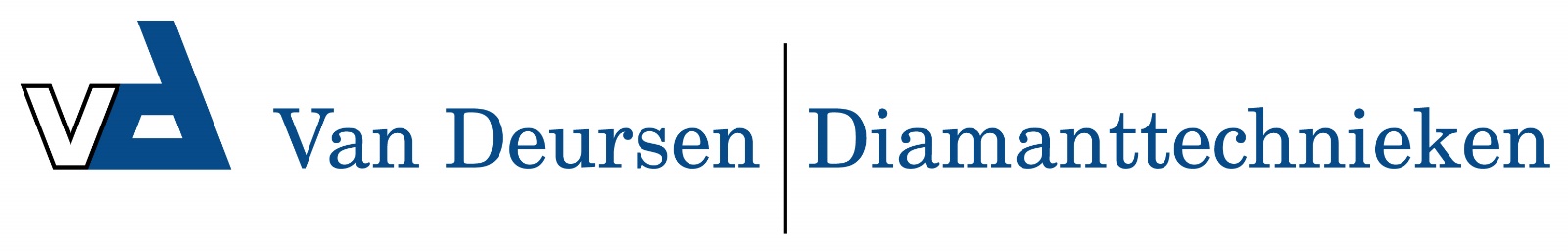 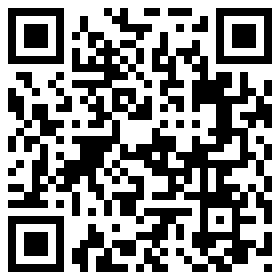 Master SBX (V)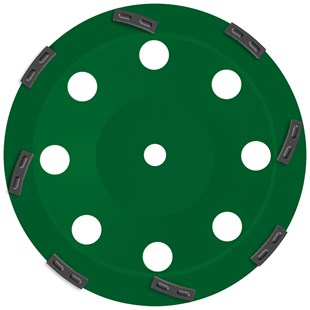 Premium diamantkomschijf voor vloerrenovatieGeschikt voor vloerslijpmachine FGR 500Segmenthoogte: 10 mmMedium harde binding van segmentToepassing: Abrasief beton, dekvloer, tegellijm.ArtikelnummerDiameter ØAsgat     Aantal segmentenTotaal hoogte (mm)S35011930022.23822